Edinburgh Trust Community Programme 2018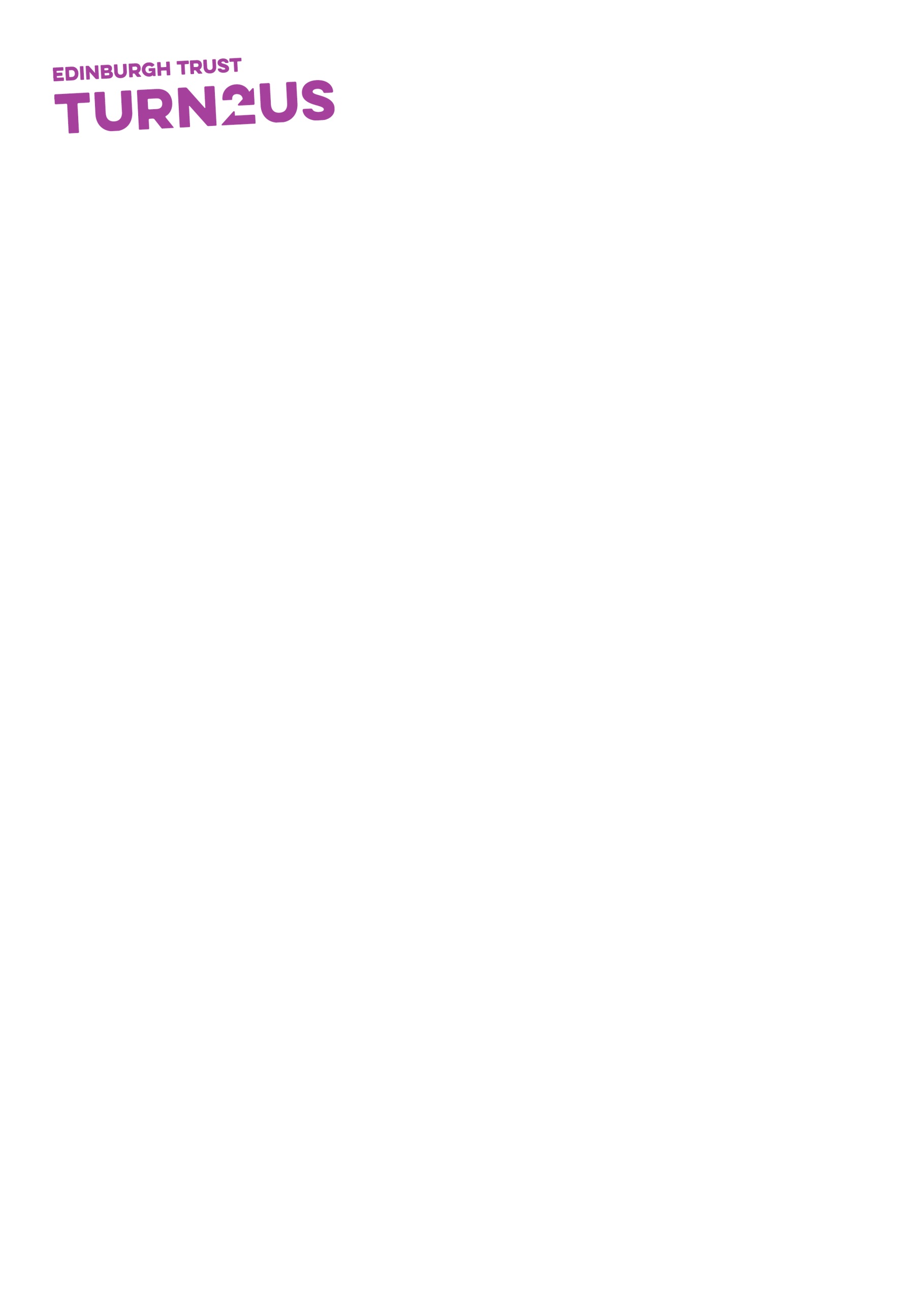 Proposal FormPlease send completed forms to:  edinburgh@turn2us.org.uk  or by post to:Edinburgh Trust, Turn2us, Thorn House, 5 Rose Street, Edinburgh, EH2 2PRYour Name Your Name TelephoneTelephoneEmailEmailYour ideaInclude: ‘elevator pitch’ of what it is, why it is needed, who would benefit and how, and how it can help alleviate poverty in Edinburgh.Please refer to the Scottish Government and Joseph Rowntree Foundation Routes out of Poverty, and how your project will deliver in respect of these:PocketsProspectsPlacesPrevention Your ideaInclude: ‘elevator pitch’ of what it is, why it is needed, who would benefit and how, and how it can help alleviate poverty in Edinburgh.Please refer to the Scottish Government and Joseph Rowntree Foundation Routes out of Poverty, and how your project will deliver in respect of these:PocketsProspectsPlacesPrevention (max 300 words)(max 300 words)(max 300 words)How much money do you need?How much money do you need?(ballpark figure)(ballpark figure)(ballpark figure)Signed:Signed:Date: